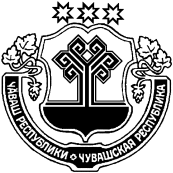 В соответствии со статьей 170.1. Бюджетного кодекса Российской Федерации, руководствуясь Законом Чувашской Республики от 29.03.2022 года № 24 «О преобразовании муниципальных образований Моргаушского района Чувашской Республики и о внесении изменений в Закон Чувашской Республики "Об установлении границ муниципальных образований Чувашской Республики и наделении их статусом городского, сельского поселения, муниципального района, муниципального округа и городского округа» администрация Моргаушского района Чувашской Республики постановляет:1. Утвердить прилагаемый Бюджетный прогноз Моргаушского муниципального округа на период до 2030 года.2. Признать утратившим силу с 1 января 2023 года  постановление   администрации Моргаушского района от 27.05.2022 года  № 507  «Об утверждении Бюджетного прогноза Моргаушского района Чувашской Республики до 2028 года».3.Настоящее постановление вступает после его официального опубликования.Глава администрации Моргаушского района                                                                                        А.Н.МатросовАнаньева Р.И.62-2-38Утвержденпостановлением администрации  Моргаушского  районаот 25.10.2022 № 1167БЮДЖЕТНЫЙ ПРОГНОЗМоргаушского муниципального округа Чувашской Республики на период до 2030 годаВведениеБюджетный  прогноз Моргаушского  муниципального округа  на  период  до 2030 года (далее – Бюджетный прогноз до 2030 года) разработан в соответствии с требованиями статьи 170.1 Бюджетного кодекса Российской Федерации, и постановления администрации Моргаушского района Чувашской Республики от 29  сентября 2022 г. № 1025 «Об утверждении Порядка разработки и утверждения бюджетного прогноза  Моргаушского муниципального округа  на долгосрочный период».Главной задачей экономической политики администрации Моргаушского муниципального округа остается обеспечение устойчивого экономического развития Моргаушского муниципального округа  (далее – Моргаушский муниципальный округ).В условиях продолжающейся санкционной политики западных стран по отношению к России, оказывающей влияние на экономическую ситуацию как в Российской Федерации в целом, так и в Чувашской Республике, актуальность долгосрочных ориентиров бюджетной политики, включая вариативность ее проведения в зависимости от реализации тех или иных сценариев развития, приобретает особое значение, помогая сформировать средне- и долгосрочные стратегии поведения.Долгосрочные оценки основных параметров бюджета бюджетной системы в Моргаушском муниципальном округе, а также основные подходы, методы и принципы реализации долгосрочной муниципальной политики в налоговой, бюджетной и долговой сферах объективно востребованы хозяйствующими субъектами и необходимы для разработки и реализации всей совокупности документов стратегического планирования. Повышение степени предсказуемости реализуемой бюджетной политики способствует росту привлекательности экономики для потенциальных инвесторов и повышению эффективности действий органов управления в целом.Долгосрочное бюджетное прогнозирование является естественным продолжением работы по повышению качества муниципального управления в  Моргаушском муниципальном округе в целом и  внедрению  программно-целевого метода управления общественными финансами в частности. Переход на  формирование   местного бюджета на трехлетний период, разработка муниципальных программ  Моргаушского муниципального округа предполагает  дальнейшее расширение горизонтов планирования. Тем самым выстраивается  взаимоувязанная система документов стратегического бюджетного планирования, обеспечивающая сбалансированность мер, реализуемых в текущем, среднесрочном и долгосрочном периодах.I. Основные итоги исполнения бюджета консолидированного бюджета Моргаушского района,условия формирования бюджетного прогноза Моргаушского муниципального округа в текущем периодеВ Моргаушском районе Чувашской Республики (далее – Моргаушский район) на протяжении последних лет проводилась работа по реализации комплекса мер, направленных на повышение качества бюджетного планирования и исполнения бюджета, увеличение поступлений налоговых и неналоговых доходов, консолидацию бюджетных расходов и снижение долговой нагрузки на консолидированный бюджет Моргаушского района. Работа по укреплению налогового потенциала и увеличению поступлений доходов в консолидированный бюджет Моргаушского района осуществлялась по следующим основным направлениям: принятие мер, направленных на увеличение доходной базы консолидированного бюджета  Моргаушского района, уменьшение недоимки;оптимизация региональных налоговых льгот.В целях обеспечения сбалансированности консолидированного бюджета Моргаушского района проводится взвешенная бюджетная политика, направленная на оптимизацию и повышение эффективности бюджетных расходов. С 2014 года проводятся мероприятия по оптимизации бюджетной сети и численности работников бюджетной сферы, совершенствованию мер социальной поддержки отдельных категорий граждан путем внедрения принципа адресности и нуждаемости, повышению эффективности использования муниципального имущества.Внедрение принципов бюджетирования, ориентированного на результат, позволило создать систему учета потребности в социальных услугах и установить требования к объему и качеству социальных услуг.Благодаря вышеуказанным мерам, направленным на совершенствование системы управления общественными финансами, повысилась обоснованность решений, принимаемых при распределении бюджетных ассигнований и использовании бюджетных средств.                В результате реализации вышеуказанных мер консолидированный бюджет Моргаушского района за 2019 год исполнен в целом по доходам в объеме 872 922,8 тыс. рублей, с ростом к уровню 2018 года на 67519,4 тыс. рублей, или на 8,4 %, в том числе по налоговым и неналоговым доходам на  7 010,7 тыс. рублей, с ростом к уровню 2018 года на 3,6%. По итогам 2020 года объем доходов консолидированного бюджета Моргаушского района составил 829963,4 тыс. рублей, в том числе по налоговым и неналоговым доходам – 212 631,2 тыс. рублей, с ростом к уровню 2019 года на 4,6%. Консолидированный   бюджет   Моргаушского района  за 2021  год  исполнен по доходам в  объеме     1  115 840  тыс. руб.  (134,4% к 2020 году), в том числе налоговые  и  неналоговые доходы получены  в объеме  235 758,1  тыс. руб.,  по сравнению с  2020 годом  увеличение в  объеме 23 126,9  тыс. руб. или на 10,9%. В структуре налоговых и неналоговых доходов консолидированного бюджета Моргаушского района в 2019–2021 годах наибольший удельный вес занимали следующие налоги: налог на доходы физических лиц (62,6%,58,9% и  61,0% соответственно), акцизы по подакцизным товарам (6,5%,7,8 % и 6,7%соответственно), земельный налог (8,7%,8,2%и 7,4%), налог на имущество физических лиц (2,3%,2,3% и 2,3%), Поступление налога на доходы физических лиц в консолидированный бюджет Моргаушского района в 2019 году составило 119 761,9 тыс. рублей (104,6% к уровню 2018 года), поступление данного налога в 2020 году – 133 088,0 тыс. рублей (111,1 % к уровню 2019 года), в 2021 году поступило – 144 639,8 тыс. рублей (108,7 % к уровню 2021 года.)Поступление акцизов по подакцизным товарам в консолидированный бюджет Моргаушскогорайона в 2019 году составило 15260,4 тыс. рублей, 115,4% к уровню 2018 года. Рост обеспечен за счет поступления акцизов на нефтепродукты. В 2020 году поступление акцизов по подакцизным товарам в консолидированный бюджет Моргаушского района составило 13 906,0 тыс. рублей (91,1%  к уровню 2019 года), в 2021 году 15939,4 тыс. рублей, 114,6 % к уровне 2020 года.Районный бюджет Моргаушского района за 2019 год исполнен по доходам в объеме 849 650,5тыс. рублей, с ростом к уровню 2018 года на 8,6%, в том числе по налоговым и неналоговым доходам – 161432,2тыс. рублей, с ростом к уровню 2018 года на 2,8%.По итогам 2020 года объем доходов районного бюджетаМоргаушскогорайона составил 803 922,4тыс. рублей, в том числе по налоговым и неналоговым доходам – 167 432,2тыс. рублей, с ростом к уровню 2019 года на 3,6%. В 2021 годуобъем доходов районного бюджета Моргаушского района составил 1 090 036,2 тыс. рублей, в том числе по налоговым и неналоговым доходам – 190 160,4 тыс. рублей, с ростом к уровню 2020 года на 3,7%.В 2019 году безвозмездные поступления в районный бюджет Моргаушского района из федерального бюджета, республиканского бюджета Чувашской Республики составили 669 704,6тыс. рублей. Дотации в 2019 году поступили в сумме 37617,2тыс. рублей (5,4% от общего объема безвозмездных поступлений из республиканского бюджета). Поступление субсидий в 2019 году составило 244324,4тыс. рублей (36,5 % от общего объема межбюджетных трансфертов, поступающих из федерального бюджета и республиканского бюджета), субвенций и иных межбюджетных трансфертов – 347903тыс. рублей и 87504,5 тыс. рублей соответственно (51,9% и 13,1% от общего объема межбюджетных трансфертов, поступающих из федерального бюджета и республиканского бюджета).Безвозмездные поступления в районный бюджет  Моргаушского района Чувашской Республики  в 2020 году составили 617332,2   тыс. рублей. Дотации поступили в сумме 13934,9 тыс. рублей (2,3% от общего объема безвозмездных поступлений из республиканского бюджета). Поступление субсидий в 2020 году составило 237327,3тыс. рублей (38,4% от общего объема межбюджетных трансфертов, поступающих из федерального бюджета и республиканского бюджета), субвенций и иных межбюджетных трансфертов – 364 239,5 тыс. рублей и 75336,1 тыс. рублей соответственно (59,0 % и 12,2% от общего объема межбюджетных трансфертов, поступающих из федерального бюджета и республиканского бюджета).Безвозмездные поступления в районный бюджет  Моргаушского района Чувашской Республики  в 2021 годусоставили  880 082,3  тыс. руб.,  что  выше  уровня 2020 года на  262 750,5 тыс. руб. или на 42,6%.        Дотации поступили в сумме 10 026,8 тыс. руб., что составляет 1,1% от общего объема безвозмездных поступлений. Поступление субсидий в районный бюджет Моргаушского района в 2021 году составило в сумме 404 873,1 тыс. рублей  (46,0% из общего объема межбюджетных трансфертов), субвенций и иных межбюджетных трансфертов – в суммах   439 593,4 тыс. рублей и 64 662,9 тыс. рублей соответственно (49,9 % и  7,3% из общего объема межбюджетных трансфертов).Консолидированный бюджет Моргаушского района за 2019 год по расходам исполнен в сумме 846 925,5тыс. рублей, с ростом к уровню 2018 года на 70385,4тыс. рублей, или на 9,0%, в том числе районного   бюджетМоргаушского района– в объеме 823 935,1тыс. рублей, с ростом к уровню 2018 года на 47 395,0тыс. рублей, или на 6,1%.В 2020 году расходы консолидированного бюджетаМоргаушского района составили 837650,2тыс. рублей (со снижением на 1,1% к уровню 2019 года), в том числе расходы районного бюджетаМоргаушского района– 813965,8тыс. рублей (со снижением на 1,2% к уровню 2019 года.)В 2021 году расходы консолидированного бюджета Моргаушского района составили 1 113 885,1 тыс. рублей (с ростом  на 33,0 % к уровню 2020 года), в том числе расходы районного бюджета  Моргаушского района – 1091767,7 тыс. рублей (с ростом на 34,1% к уровню 2020 года.)Наибольший удельный вес в структуре расходов консолидированного бюджета Моргаушского района занимают расходы на образование. В 2019 году на образование из консолидированного бюджета Моргаушского района направлены средства в сумме 408 718,2тыс. рублей (48,3% от общего объема расходов), в 2020 году – 454316,5тыс. рублей (54,27%),в 2021 году – 704487,0 тыс. рублей (63,2%).Расходы на национальную экономику из консолидированного бюджетаМоргаушского района в 2019 году составили 209280,9тыс. рублей (24,7% от общего объема расходов), в 2020году  –112 395,8тыс. рублей (13,4%), в  2021 году – 96 266,2 тыс. рублей (8,6%).Расходы на  культуру из консолидированного бюджета Моргаушского района в 2019 году направлено 63 961,9тыс. рублей, в 2020 году – 77 499,3тыс. рублей, в 2021 году – 59 021,9 тыс. рублей (8,6%).В Моргаушском районе традиционно большое внимание уделяется социальной поддержке населения. Все взятые социальные обязательства обеспечиваются своевременно.На реализацию социальной политики в 2019 году направлено 42 273,6тыс. рублей, из них непосредственно на предоставление мер социальной поддержки граждан, охрану семьи и детства – 26 836,8тыс. рублей (3,2% от общего объема расходов консолидированного бюджета Моргаушского района), в 2020 году – 32 011,4 млн. рублей (3,8 % к уровню 2019 года), в 2021 году - 40 505,7 тыс. рублей (3,6% от общего объема расходов консолидированного бюджета Моргаушского района).По итогам 2019 года консолидированный бюджет Моргаушского района исполнен с профицитом в объеме 25997,5 тыс. рублей при плановом дефиците в размере 43 740,2тыс. рублей. Районный бюджетМоргаушского района исполнен с профицитом в объеме 25 715,4тыс. рублей при плановом дефиците 36 165,3тыс. рублей.По итогам 2020 года консолидированный бюджет Моргаушского района исполнен с дефицитом в объеме 7686,7тыс. рублей, дефицит районногобюджетаМоргаушского района составил 10 043,4тыс. рублей.По итогам 2021 года консолидированный бюджет Моргаушского района исполнен с профицитом в объеме 1 955,2 тыс. рублей, дефицит  районного бюджета Моргаушского района составил 1 731,5 тыс. рублей.В Моргаушском районе проводится планомерная работа по снижению долговой нагрузки на бюджет Моргаушского района и оптимизации структуры муниципального долга Моргаушского района.Как при исполнении  бюджетаМоргаушского района на текущий год, так и при планировании программы муниципальных внутренних заимствований Моргаушского района на плановый период учитываются прогнозные параметры бюджета Моргаушского района на плановый период, объемы погашения муниципального долга Моргаушского района в плановом периоде, а также оценка стоимости обслуживания муниципального долга Моргаушского района с учетом ограничений, предусмотренных Бюджетным кодексом Российской Федерации.II. Цели, задачи и основные направления налоговой, бюджетной 
и долговой политики на долгосрочныйпериодВ соответствии со Стратегией социально-экономического развития Моргаушского муниципального округа главный стратегический приоритет Моргаушского муниципального округа– стабильное повышение качества жизни населения Моргаушского муниципального округа на основе формирования наукоемкой модели развития экономики, ключевой движущей силой которой станет человеческий капитал, в экологически чистом, ухоженном, сильном муниципалитете.Одним из основных инструментов реализации приоритетов развития Моргаушского муниципального округа является налоговая, бюджетная и долговая политика Чувашской Республики, Моргаушского муниципального округа основные направления которой определяются в долгосрочном бюджетном прогнозе.Основной целью Бюджетного прогноза до 2030 года является оценка на вариативной основе наиболее вероятных тенденций развития бюджетов бюджетной системы в Моргаушском муниципальном округе, позволяющая путем выработки и реализации соответствующих решений в сфере налоговой, бюджетной и долговой политики обеспечить необходимый уровень сбалансированности бюджета Моргаушского муниципального округа и достижение стратегических целей социально-экономического развития Моргаушского муниципального округа.К задачам Бюджетного прогноза до 2030 года, способствующим достижению указанной цели, относятся:осуществление бюджетного прогнозирования, позволяющего оценить основные изменения и тенденции социально-экономических явлений, оказывающих наибольшее воздействие на состояние бюджета в Моргаушском муниципальном округе;разработка достоверных прогнозов основных характеристик бюджетаМоргаушского муниципального округа и иных показателей, характеризующих состояние, основные риски и угрозы сбалансированности бюджета Моргаушского муниципального округа;выработка решений по принятию дополнительных мер по совершенствованию налоговой, бюджетной и долговой политики, включая повышение эффективности бюджетных расходов, способствующих достижению сбалансированности бюджета Моргаушского муниципального округа и решению ключевых задач социально-экономического развитияМоргаушского муниципального округа в долгосрочном периоде;профилактика бюджетных рисков для бюджета Моргаушского муниципального округа, обеспечиваемая, в том числезаблаговременным обнаружением и принятием мер по минимизации негативных последствий реализации соответствующих рисков;определение объемов долгосрочных финансовых обязательств, включая показатели финансового обеспечения муниципальных программМоргаушского муниципального округа на период их действия.Решение указанных задач планируется обеспечивать в рамках реализации комплексных мер, включающих:обеспечение взаимного соответствия и координации Бюджетного прогноза до 2030 года с другими документами муниципального стратегического планирования Моргаушского муниципального округа, в первую очередь с прогнозом долгосрочного социально-экономического развития Моргаушского муниципального округа на период до 2030 года и муниципальными программами Моргаушского муниципального округа;систематизацию и регулярный учет основных бюджетных и макроэкономических рисков;использование в целях долгосрочного бюджетного прогнозирования и планирования, инициативных мер и решений, позволяющих достичь требуемых результатов и уровня сбалансированности бюджета Моргаушского муниципального округа;обеспечение учета Бюджетного прогноза до 2030 года в бюджетном процессе.Основными целями налоговой, бюджетной и долговой политики в долгосрочном периоде являются обеспечение долгосрочной устойчивости и сбалансированности бюджета Моргаушского муниципального округа, создание условий для ускорения темпов экономического роста, укрепление финансовой стабильности в Моргаушском муниципальном округе. Приоритетной задачей  налоговой политики Моргаушского муниципального округа на период до 2030 года является обеспечение устойчивого роста доходной базы  бюджета Моргаушского муниципального округа за счет наращивания собственного налогового потенциала путем:улучшения качества налогового администрирования, сокращения «теневого» сектора экономики, реализации комплекса мер бюджетного и налогового стимулирования для привлечения инвестиций в реализацию приоритетных направлений и проектов, способных увеличить поступление доходов в бюджетМоргаушского муниципального округа;развития доходного потенциала Моргаушского муниципального округа посредством стимулирования роста инвестиций в основной капитал и повышения инвестиционной привлекательностиМоргаушского муниципального округа;стимулирования предпринимательской и инвестиционной активности, сохранения льготных условий налогообложения для инвесторов, создания дополнительных условий для привлечения инвестиций в экономику Моргаушского муниципального округа. Для решения задачи бюджетной политики Моргаушского муниципального округа – повышения эффективности управления бюджетными расходами предусматриваются:развитие гибкой и комплексной системы управления бюджетными расходами, увязанной с системой муниципального  стратегического управления, путем интеграции региональных проектов в муниципальные программы Моргаушского муниципального округа и бюджетный процесс;повышение эффективности инвестиционной составляющей в расходах бюджетаМоргаушского муниципального округа; совершенствование инструментария реализации региональных проектов и муниципальных программМоргаушского муниципального округа;проведение обзоров бюджетных расходов, актуализация норм и правил определения расходных обязательств, повышение операционной эффективности бюджетных расходов;снижение рисков возникновения просроченной кредиторской задолженности;недопущение принятия новых расходных обязательств, не обеспеченных стабильными доходными источниками;повышение подотчетности (подконтрольности) бюджетных расходов, в том числе за счет повышения эффективности муниципального финансового контроля;вовлечение граждан в процедуры обсуждения и принятия бюджетных решений, развитие механизмов инициативного бюджетирования;обеспечение открытости и прозрачности бюджетного процесса. Основной задачей в области долговой политики  на период до 2030 года является поддержание объема долговой нагрузки на экономически безопасном уровне, совершенствование системы управления долговыми обязательствами с обеспечением способности бюджета Моргаушского муниципального округа осуществлять заимствования в объемах, необходимых для решения поставленных социально-экономических задач.III. Прогноз основных характеристик бюджета Моргаушского муниципального округа Бюджетный прогноз до 2030 года разработан на основании Прогноза социально-экономического развития на период до 2025 года, утвержденным постановлением администрации Моргаушского района от 5 октября 2022 года № 1052, Стратегией социально-экономического развития Моргаушского района до 2025 года, предусматривающего два основных варианта развития экономики: первый(консервативный) вариант, который исходит из менее благоприятного сценария развития экономики и характеризуется сохранением рисков невысокого инвестиционного и потребительского спроса;второй (базовый) вариант, который исходит из более благоприятного сочетания внешних и внутренних условий развития экономики и предполагает улучшение делового климата, наращивание инвестиций в основной капитал, реализацию перспективных инвестиционных проектов в ключевых секторах экономики.  Основными принципами долгосрочной бюджетной политики являются надежность и достоверность оценок и прогнозов, в связи, с чем в основу долгосрочного бюджетного прогноза закладывается базовый сценарий социально-экономического развития Моргаушского муниципального округа на период до 2030 года. Функционирование экономики Моргаушского муниципального округа будет определяться внешними и внутренними условиями и факторами.                   К внутренним условиям относится комплекс факторов по эффективности использования капитальных и интеллектуальных ресурсов, по реализации бюджетной политики и формированию эффективной системы бюджетных расходов, по расширению налоговой базы муниципального округа. Окажет влияние и состояние производственных фондов, развитие производственной инфраструктуры, интенсификация инвестиционной деятельности, тарифная политика и демографическая ситуация.                Главной задачей социально-экономической политики Моргаушского муниципального округа на перспективу является обеспечение повышения уровня жизни населения на основе повышения эффективности функционирования экономики через укрепление конкурентоспособности, развитие структуры производства. Объем инвестиций в основной капитал в 2021 году составил 187 129,8 тыс. рублей, выше от уровня предыдущего года на 200,0%, в 2022 году инвестиции в основной капитал составляют   44259,9тыс.рублей.  Объем инвестиций в основной капитал к 2030 году увеличится в 1,8 раза в сопоставимых ценах	 к	 уровню	2022 года. В консервативном варианте прогноза долгосрочного социально-экономического развития Моргаушского муниципального округа на период до 2030 года предполагается, что более низкие темпы роста экономики обусловят более низкий инвестиционный и потребительский спрос.Существенное влияние на сбалансированность бюджетов бюджетной системы в Моргаушском муниципальном округе оказывают и иные факторы, наиболее значимым из которых является ожидаемое изменение демографической ситуации.В долгосрочном периоде ожидается тенденция сокращения доли населения в трудоспособном возрасте.В условиях сокращения численности населения в трудоспособном возрасте достижение ожидаемых темпов экономического роста и, как следствие, рост заработной платы в реальном выражении могут быть обеспечены только при условии повышения производительности труда, в том числе в социальной сфере, за счет создания новых высококвалифицированных рабочих мест и опережающего роста инновационного развития экономики.Прогноз основных характеристик бюджета Моргаушского муниципального округа на период до 2030 года приведен в приложении № 1 к Бюджетному прогнозу до 2030 года.3.1. Основные подходы к формированию доходовбюджета  Моргаушского муниципального округаЧувашской Республики на период до 2030 годаРасчет доходов бюджета Моргаушского муниципального округа в рамках разработки Бюджетного прогноза до 2030 года осуществлен с учетом двух вариантов прогноза долгосрочного социально-экономического развития Моргаушского муниципального округа на период до 2030 года (консервативного и базового).При прогнозировании доходов бюджета Моргаушского муниципального округа учитывались изменения законодательства Российской Федерации и законодательства Чувашской Республики. При осуществлении расчетов доходов учтены нормативы отчислений от федеральных налогов и сборов, налогов, предусмотренных специальными налоговыми режимами, региональных и местных налогов, установленных Бюджетным кодексом Российской Федерации, Законом Чувашской Республики от 16 ноября 2021 г. №81 «О регулировании бюджетных правоотношений в Чувашской Республике».Прогноз доходов по основным налоговым доходам   бюджета  Моргаушского муниципального округа построен исходя из динамики экономических показателей, заложенных в прогнозе долгосрочного социально-экономического развития Моргаушского муниципального округа на период до 2030 года, а также с учетом сложившейся исторической структуры налоговых баз и среднесрочной динамики ряда объемных показателей прогноза социально-экономического развития Моргаушского муниципального округа на 2020–2022 годы. Формирование доходов бюджета Моргаушского муниципального округа  Чувашской Республики на период до 2030 года осуществлено с учетом следующих подходов:упорядочение системы налоговых льгот, повышение их адресности;повышение налоговой нагрузки на имущество, в том числе за счет отмены налоговых льгот и определения налоговой базы объектов недвижимого имущества исходя из кадастровой стоимости;совершенствование законодательства о налогах и сборах в целях недопущения снижения доходов бюджета;сокращение возможностей уклонения от уплаты налогов и сборов за счет увеличения объемов безналичных расчетов, формирования максимально благоприятных условий для добросовестных налогоплательщиков;повышение доходов от эффективного использования  муниципального имущества.Налоговая система, а также доходы от управления имуществом должны обеспечить достижение основной цели по формированию бюджетных доходов, необходимых для исполнения расходных обязательствМоргаушского муниципального округа, а также поддерживать благоприятные условия для экономического роста и притока инвестиций.Структура доходов бюджета Моргаушского муниципального округа в условиях действующего налогового законодательства в долгосрочном периоде не предполагает существенных изменений.В целом в период до 2030 года основными источниками доходов бюджета Моргаушского муниципального округа будут оставаться налог на доходы физических лиц, земельный налог и налог на имущество физических лиц. При этом увеличение поступлений по данным налогам прогнозируется за счет повышения уровня их собираемости и развития экономики.Структура собственных доходов бюджетаМоргаушского муниципального округа на период до 2030 года представлена в табл. 2.Таблица 2Структура собственных доходов бюджетаМоргаушского муниципального округа на период до 2030 года3.2. Основные подходы к формированию расходовбюджета Моргаушского муниципального округа Чувашской Республики на период до 2030 годаПрогноз расходов бюджета Моргаушского муниципального округа на период до 2030 года сформирован в соответствии с расходными обязательствами, отнесенными законодательством  Российской Федерации и Чувашской Республики  к полномочиям   муниципальных округов, и предполагает относительную стабильность структуры расходов в долгосрочной перспективе.Будет продолжено развитие образования, культуры и спорта, обеспечена социальная поддержка населения. В числе приоритетных направлений так же, как и сегодня, будут сохранены расходы на развитие  жилищно-коммунального хозяйства, дорожного хозяйства.Для достижения целей и целевых показателей, определенных в Указе Президента Российской Федерации от 7 мая . № 204 «О национальных целях и стратегических задачах развития Российской Федерации на период до 2024 года» при формировании бюджета Моргаушского муниципального округа в приоритетном порядке будут предусматриваться бюджетные ассигнования на реализацию региональных проектов, направленных на реализацию национальных проектов (программ) и федеральных проектов, входящих в состав национальных проектов (программ).С учетом того, что обеспечение расходных обязательств источниками финансирования является необходимым условием реализации муниципальной политики, при формировании прогноза расходов подтвержден безусловный приоритет исполнения действующих обязательств. Инициативы и предложения по принятию новых расходных обязательств будут ограничиваться (их рассмотрение будет возможно исключительно после соответствующей оценки их эффективности, пересмотра нормативных правовых актов, устанавливающих действующие расходные обязательства) и учитываться только при условии адекватной оптимизации расходов в заданных бюджетных ограничениях.Предельный объем расходов бюджета Моргаушского муниципального округа спрогнозирован с учетом ограничений, установленных Бюджетным кодексом Российской Федерации.В долгосрочном периоде будет продолжена работа по повышению эффективности оказания муниципальных услуг, в рамках которой необходимо обеспечить создание стимулов для более рационального и экономного использования бюджетных средств (в том числе при размещении заказов и исполнении обязательств), сокращение доли неэффективных бюджетных расходов.Будет продолжен мониторинг деятельности муниципальных учреждений с целью проверки эффективности использования ими финансовых ресурсов, выполнения установленных муниципальных заданий, эффективности использования муниципального имущества.Исполнение публичных нормативных обязательств будет обеспечиваться в полном объеме. При этом в целях формирования эффективной системы социальной защиты граждан будет продолжено применение принципа нуждаемости и адресности.Необходимо создание условий для повышения собственной доходной базы бюджета Моргаушского муниципального округа. 3.3. Основные подходы к формированию долговой политики,дефицита (профицита) бюджета Моргаушского муниципального округа на период до 2030 годаДолговая политикаМоргаушского муниципального округа направлена на:обеспечение финансирования дефицита бюджетаМоргаушского муниципального округа путем привлечения заемных средств как из республиканского бюджета, так и от кредитных организаций на благоприятных условиях;поддержание объема долговой нагрузки на бюджет Моргаушского муниципального округа на экономически безопасном уровне с учетом всех возможных рисков.До 2030 года планируется обеспечить отношение муниципального долга Моргаушского муниципального округа к доходам  бюджетаМоргаушского муниципального округа (без учета безвозмездных поступлений) – не более 50,0 процента.Дефицит (профицит) бюджета Моргаушского муниципального округа спрогнозирован с учетом изменения доходов бюджета Моргаушского муниципального округа при различных сценариях социально-экономического развития Моргаушского муниципального округа, необходимости соблюдения условий заключенных Моргаушским муниципальным округом с Министерством финансов Чувашской Республики соглашений о предоставлении бюджетных кредитов из республиканского бюджета.IV. Показатели финансового обеспечения муниципальных программ Моргаушского муниципального округана период их действияИнтеграция стратегического и бюджетного планирования в Моргаушском муниципальном округе осуществляется в рамках муниципальных программ Моргаушского муниципального округа, объединяющих регулятивные (нормативно-правовые) инструменты, контрольные функции, финансовые и нефинансовые активы, бюджетные ассигнования бюджета  Моргаушского муниципального округа для достижения целей муниципальной  политики в соответствующих сферах (отраслях), включая финансовое обеспечение муниципальных заданий на оказание (выполнение) муниципальных услуг (работ).В соответствии со Стратегией социально-экономического развития Моргаушского района Чувашской Республики до 2030 года, постановлением  администрации Моргаушского района Чувашской Республики от 1 6мая 2022г. № 452 утвержден переченьмуниципальных программ Моргаушского района Чувашской Республики, включающий в себя 22 муниципальных программ Моргаушского района Чувашской Республики. На сегодняшний день разрабатываются к реализации новые муниципальные программы Моргаушского муниципального округа на 2022 – 2030 годы.Бюджетным прогнозом до 2030 года устанавливаются предельные объемы расходов бюджетаМоргаушского муниципального округа на реализацию каждой муниципальной программы Моргаушского муниципального округа на период до 
2030 года. Это позволит ответственным исполнителям муниципальных программ Моргаушского муниципального округа определить цели и ожидаемые результаты реализации муниципальных программ Моргаушского муниципального округа, индикаторы их достижения, обеспечивающие реализацию долгосрочных приоритетов социально-экономического развития Моргаушского муниципального округа, сформировать систему мероприятий, установить сроки и содержание этапов их реализации.Показатели финансового обеспечения муниципальных программ Моргаушского муниципального округа на 2022-2024 годы соответствуют параметрам Решения Собрания депутатов Моргаушского района Чувашской Республики «О бюджете Моргаушского  района на 2022 год и на плановый период 2023 и 2024 годов».Показатели муниципальных программ Моргаушского муниципального округа на 2022–2030 годы сформированы на основе следующих основных подходов:в качестве базовых объемов расходов для каждого года определены бюджетные ассигнования по соответствующим муниципальным программам Моргаушского  района на 2022 год; базовые объемы бюджетных ассигнований 2022 года уточнены с учетом ежегодной индексации на прогнозный уровень инфляции публичных нормативных обязательств, плановой динамики расходов бюджета  Моргаушского муниципального округа на реализацию региональных проектов, уточнения обязательств, имеющих ограниченный срок действия, изменения прогнозного объема Дорожного фондаМоргаушского муниципального округа и плановой динамики расходов бюджетаМоргаушского муниципального округа на обслуживание муниципального долга Моргаушского муниципального округа.Необходимо отметить, что сами предельные объемы расходов вне зависимости от статуса утвердившего их документа не предопределяют объем и структуру расходных обязательств Моргаушского муниципального округа, подлежащих финансированию из бюджета  Моргаушского муниципального округа. Это индикативная оценка объема расходов, который в случае подтверждения долгосрочного экономического и бюджетного прогноза может быть включен в состав ассигнований бюджета  Моргаушского муниципального округа  Чувашской Республики по соответствующей муниципальной программе Моргаушского муниципального округа на очередной финансовый год и плановый период.В то же время, несмотря на индикативный характер, данные показатели позволяют определить среднесрочные приоритеты в распределении бюджетных расходов, сформировать полноценные, финансово обеспеченные муниципальные программы Моргаушского муниципального округа, создать стимулы, прежде всего для их ответственных исполнителей, для выявления и использования резервов в целях перераспределения расходов и, следовательно, повышения эффективности использования бюджетных средств.В случае разработки и принятия новых муниципальных программ Моргаушского муниципального округа бюджетные ассигнования на их финансовое обеспечение могут быть установлены только за счет перераспределения бюджетных ассигнований, предусмотренных по другим муниципальным программам Моргаушского муниципального округа.В целях обеспечения сбалансированности бюджета Моргаушского муниципального округа ввиду возможных рисков сокращения расходов при формировании расходной части бюджета  Моргаушского муниципального округа до 2030 года ежегодно предусмотрены условные расходы, не распределяемые по муниципальным программам Моргаушского муниципального округа.В случае подтверждения долгосрочного прогноза предельные объемы расходов могут ежегодно увеличиваться за счет распределения указанных средств ссоответствующей корректировкой целевых показателей (индикаторов) муниципальных программ Моргаушского  муниципального округа.Финансовое обеспечение непрограммных направлений деятельности в долгосрочном периоде не предусматривается.Показатели финансового обеспечения муниципальных программМоргаушского муниципального округа на период до 2030 года приведены в приложении № 2 к Бюджетному прогнозу до 2030 года.V. Оценка и минимизация бюджетных рисковОдной из ключевых задач Бюджетного прогноза до 2030 года является возможность оценки и создания условий для минимизации рисков несбалансированности бюджета Моргаушского муниципального округа. Общий подход к минимизации возможных угроз ухудшения сбалансированности бюджета  Моргаушского муниципального округа заключается в возможности обеспечения действующих расходных обязательств Моргаушского муниципального округабез сокращения расходов на реализацию принятых решений.В целях обеспечения бюджетной сбалансированности в случае сокращения доходов бюджета  Моргаушского муниципального округа в первую очередь будут сокращены условно утверждаемые объемы бюджетных ассигнований.В случае краткосрочного (до трех лет) замедления темпов роста собственных доходов бюджетаМоргаушского муниципального округа в целях обеспечения исполнения принятых расходных обязательств, завершения реализации приоритетных инвестиционных проектов будет рассматриваться вопрос об увеличении размера муниципального долга  Моргаушского муниципального округа с учетом его последующего сокращения при восстановлении темпов роста собственных доходов.Долгосрочные бюджетные риски, действие которых будет выходить за пределы планового периода (более трех лет), потребуют введения дополнительных ограничений при формировании бюджетов будущих периодов.К числу основных внешних рисков относятся следующие виды рисков:1) снижение темпов социально-экономического развития  Чувашской Республики и Моргаушского муниципального округа, приводящее к сокращению поступлений доходов в бюджет Моргаушского муниципального округа, повышение прогнозируемого уровня инфляции, сокращение доступности и увеличение стоимости кредитных ресурсов;2) изменение федерального законодательства, влияющее на параметры бюджета Моргаушского муниципального округа (снижение нормативов отчислений от налогов и сборов, установление новых расходных обязательств, сокращение межбюджетных трансфертов из федерального и республиканского бюджета и т.д.).Влияние внешних рисков потребует регулярного уточнения прогноза доходов и в случае необходимости разработки дополнительных мер, направленных на ограничение роста расходных обязательств, сокращение избыточных и неэффективных расходов будущих периодов.К числу основных внутренних рисков относятся следующие виды рисков:снижение конкурентоспособности экономики и производительности труда.Влияние данного фактора носит системный характер. Его результатом являются сокращение инвестиций, снижение рентабельности соответствующих видов экономической деятельности и, в конечном счете, дальнейшее замедление темпов экономического роста.Минимизация указанных рисков возможна за счет реализации системных мер, направленных на развитие производства, повышение производительности труда. В качестве основных мер в долгосрочном периоде сохранятся налоговые льготы, сокращение (отсутствие интенсивного роста) инвестиций в основной капитал.В среднесрочной перспективе инвестиции остаются практически единственным источником для стимулирования экономического роста, поскольку потенциал стимулирования внутреннего спроса и роста экспорта в настоящее время ограничен.Основными мерами, направленными на минимизацию указанных рисков, будут являться сохранение налоговых льгот, нацеленных на развитие производства и рост инвестиций, реализация проектов, направленных на развитие инфраструктуры;демографические риски.Снижение численности населения в трудоспособном возрасте становится основным сдерживающим фактором демографического развития, серьезно ограничивает потенциальные темпы роста экономики.В целях минимизации указанных рисков должна проводиться систематическая работа по выявлению и исключению из числа неработающего населения граждан трудоспособного возраста, фактически осуществляющих трудовую деятельность, но не уплачивающих взносы на обязательное медицинское страхование. Должна быть продолжена также работа по обеспечению мер социальной поддержки граждан с учетом критериев адресности и нуждаемости. Реализация мер, направленных на минимизацию перечисленных рисков, позволит обеспечить ускорение темпов роста экономики и, соответственно, рост доходного потенциала  бюджетаМоргаушского муниципального округа.ЧĂВАШ  РЕСПУБЛИКИЧУВАШСКАЯ РЕСПУБЛИКА МУРКАШ РАЙОНĚН АДМИНИСТРАЦИЙĚ ЙЫШĂНУ__.___.2022 №____Муркаш салиАДМИНИСТРАЦИЯМОРГАУШСКОГО РАЙОНАПОСТАНОВЛЕНИЕ25.10.2022 г.  №1167с.МоргаушиОб утверждении Бюджетного прогноза Моргаушского муниципального округа на период до 2030 годаНаименование показателяВариант развития экономикиЗначения показателя по годамЗначения показателя по годамЗначения показателя по годамЗначения показателя по годамЗначения показателя по годамЗначения показателя по годамНаименование показателяВариант развития экономики20222023202420252030203012345678Собственные доходы – всего, тыс. рублейконсерва-тивный223,7212,5219,7221,0241,0255Собственные доходы – всего, тыс. рублейбазовый223,7212,50219,7225,0245,0265,0из них:налог на доходы физических лиц, тыс. рублейконсерва-тивный141,6136,2139,5143,3152,5161,0налог на доходы физических лиц, тыс. рублейбазовый141,6136,2139,5145,8154,9167,0доля в общем объеме собственных доходов, %консерва-тивный63,364,063,564,863,263,1доля в общем объеме собственных доходов, %базовый63,364,063,564,863,263,0акцизы, тыс. рублейконсерва-тивный16,716,817,117,819,020,1акцизы, тыс. рублейбазовый16,716,817,117,919,420,9доля в общем объеме собственных доходов, %консерва-тивный7,37,97,88,17,97,9доля в общем объеме собственных доходов, %базовый7,37,97,87,97,97,9налоги на совокупный доход, тыс. рублейконсерва-тивный17,017,117,617,718,519,0налоги на совокупный доход, тыс. рублейбазовый17,017,117,617,718,919,9доля в общем объеме собственных доходов, %консерва-тивный7,48,08,08,07,77,4доля в общем объеме собственных доходов, %базовый7,48,08,07,97,77,5налоги на имущество, тыс. рублейконсерва-тивный6,86,36,66,67,28,0налоги на имущество, тыс. рублейбазовый6,86,36,66,87,58,4доля в общем объеме собственных доходов, %консерва-тивный3,03,23,03,03,03,1доля в общем объеме собственных доходов, %базовый3,03,23,03,03,13,2